Nombre: ______________________________________________ Fecha: _____________________________________ Hr: ___House Hunters	Label 2 rooms you see in each house.  Fill out the chart below with the furniture you see in each room.Nombre: ______________________________________________ Fecha: _____________________________________ Hr: ___Comparación y ContrasteCompare your house to the homes on House Hunters: International.  What are some differences and similarities?  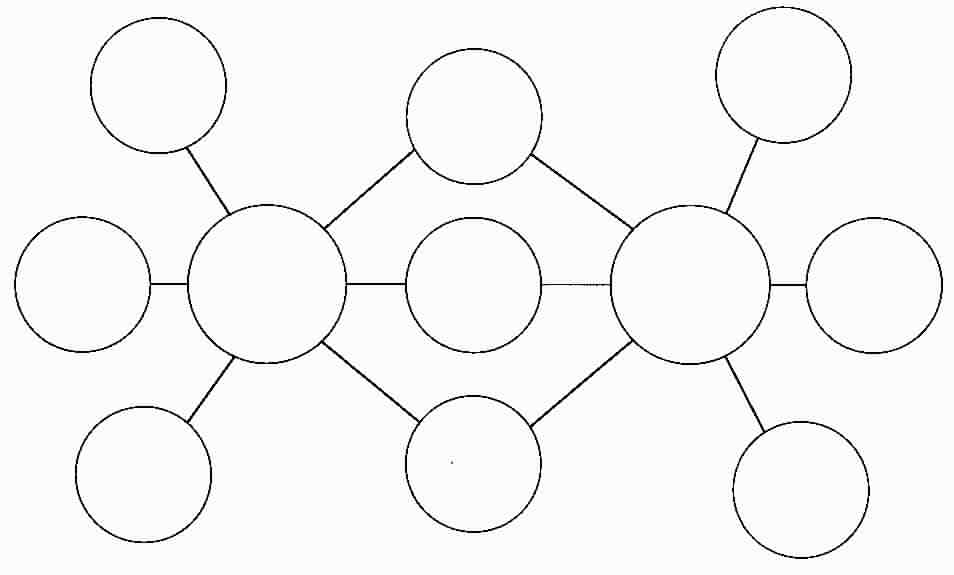 